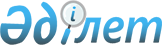 О внесении изменений и дополнения в решение от 21 декабря 2011 года № 33-2 
"О районном бюджете на 2012-2014 годы"
					
			Утративший силу
			
			
		
					Решение Тарбагатайского районного маслихата Восточно-Казахстанской области от 24 сентября 2012 года N 5-4. Зарегистрировано Департаментом юстиции Восточно-Казахстанской области 26 сентября 2012 года N 2669. Прекращено действие по истечении срока, на который решение было принято (письмо Тарбагатайского районного маслихата от 25 декабря 2012 года № 123)

      Сноска. Прекращено действие по истечении срока, на который решение было принято (письмо Тарбагатайского районного маслихата от 25.12.2012 № 123).      Примечание РЦПИ.

      В тексте документа сохранена пунктуация и орфография  оригинала.

      В соответствии со статьей 109 Бюджетного кодекса Республики Казахстан от 4 декабря 2008 года, подпунктом 1) пункта 1 статьи 6 Закона Республики Казахстан от 23 января 2001 года «О местном государственном управлении и самоуправлении в Республике Казахстан», решением Восточно-Казахстанского областного маслихата от 11 сентября 2012 года за № 5/72-V «О внесении изменений в решение от 8 декабря 2011 года за № 34/397-IV «Об областном бюджете на 2012-2014 годы» (зарегистрировано в Реестре государственной регистрации нормативных правовых актов за № 2648) Тарбагатайский районный маслихат РЕШИЛ:



      1. Внести в решение Тарбагатайского районного маслихата «О районном бюджете на 2012-2014 годы» от 21 декабря 2011 года № 33-2 (зарегистрировано в Реестре государственной регистрации нормативных правовых актов 30 декабря 2011 года за № 5-16-119, опубликовано в газете «Тарбағатай» от 12 января 2012 года № 6-7) следующие изменения и дополнение:



      пункт 1 изложить в следующей редакции:

      «1. Утвердить районный бюджет на 2012-2014 годы согласно приложениям 1, 2 и 3 соответственно, в том числе на 2012 год в следующих объемах:

      1) доходы – 5 629 053,0 тысяч тенге, в том числе:

      налоговые поступления – 495 681,0 тысяч тенге;

      неналоговые поступления – 5 576,0 тысяч тенге;

      поступления от продажи основного капитала – 1 749,0 тысяч тенге;

      поступления трансфертов – 5 126 047,0 тысяч тенге;

      2) затраты – 5 585 447,3 тысяч тенге;

      3) чистое бюджетное кредитование – 27 261,0 тысяч тенге;

      бюджетные кредиты – 29 124,0 тысяч тенге;

      погашение бюджетных кредитов – 1 863,0 тысяч тенге;

      4) сальдо по операциям с финансовыми активами – 85 779,0 тысяч тенге, в том числе:

      приобретение финансовых активов – 85 779,0 тысяч тенге;

      5) дефицит (профицит) бюджета – -27 261,0 тысяч тенге;

      6) финансирование дефицита (использование профицита) бюджета – 27 261,0 тысяч тенге.»;



      абзацы первый, второй и шестнадцатый пункта 7 изложить в следующей редакции:

      «Предусмотреть в районном бюджете целевых трансфертов из областного бюджета в объеме – 831 115,0 тысяч тенге, в том числе:

      на оказание материальной помощи некоторым категориям граждан (участникам ВОВ, инвалидам ВОВ, лицам приравненным к участникам ВОВ и инвалидам ВОВ, семьям погибших военнослужащих) – 5 315,0 тысяч тенге;»;

      «на проведение капитального ремонта дома культуры села Аксуат – 37 587,0 тысяч тенге.»;



      абзацы первый, третий и четвертый пункта 8 изложить в следующей редакции:

      «Предусмотреть в районном бюджете целевых текущих трансфертов из республиканского бюджета в объеме – 950 145,0 тысяч тенге, в том числе:»;

      «на общеобразовательное обучение – 20 894,0 тысяч тенге (на оснащение учебным оборудованием кабинетов физики, химии, биологии в государственных учреждениях основного среднего и общего среднего образования – 8 194,0 тысяч тенге, на обеспечение оборудованием, программным обеспечением детей-инвалидов, обучающихся на дому – 12 700,0 тысяч тенге);

      на ежемесячную выплату денежных средств опекунам (попечителям) на содержание ребенка-сироты (детей-сирот), и ребенка (детей), оставшегося без попечения родителей – 12 867,0 тысяч тенге;»;



      пункт 8 дополнить абзацем двадцатым следующего содержания:

      «реализация государственного образовательного заказа в дошкольных организациях образования – 119 480,0 тысяч тенге.»;



      приложения 1, 4, 7, 8, 9 к указанному решению изложить в новой редакции согласно приложениям 1, 2, 3, 4, 5 к настоящему решению.



      2. Настоящее решение вводится в действие с 1 января 2012 года.

       Председатель сессии                        Б. Боранжанов      Секретарь Тарбагатайского

      районного маслихата                        М. Магжаев

Приложение 1

к решению Тарбагатайского

районного маслихата

от 24 сентября 2012 года № 5-4Приложение 1

к решению Тарбагатайского

районного маслихата

от 21 декабря 2011 года № 33-2 Бюджет Тарбагатайского района на 2012 год

Приложение 2

к решению Тарбагатайского

районного маслихата

от 24 сентября 2012 года № 5-4Приложение 4

к решению Тарбагатайского

районного маслихата

от 21 декабря 2011 года № 33-2 Перечень бюджетных программ аппаратов акима поселка,

аула (села), аульного (сельского) округа на 2012 год

Приложение 3

к решению Тарбагатайского

районного маслихата

от 24 сентября 2012 года № 5-4Приложение 7

к решению Тарбагатайского

районного маслихата

от 21 декабря 2011 года № 33-2 Целевые трансферты из областного бюджета

Приложение 4

к решению Тарбагатайского

районного маслихата

от 24 сентября 2012 года № 5-4Приложение 8

к решению Тарбагатайского

районного маслихата

от 21 декабря 2011 года № 33-2 Целевые трансферты из республиканского бюджета

Приложение 5

к решению Тарбагатайского

районного маслихата

от 24 сентября 2012 года № 5-4Приложение 9

к решению Тарбагатайского

районного маслихата

от 21 декабря 2011 года № 33-2 Использование свободного остатка бюджетных средств
					© 2012. РГП на ПХВ «Институт законодательства и правовой информации Республики Казахстан» Министерства юстиции Республики Казахстан
				КатегорияКатегорияКатегорияКатегорияСумма

(тысяч тенге)КлассКлассКлассСумма

(тысяч тенге)ПодклассПодклассСумма

(тысяч тенге)Наименование доходовСумма

(тысяч тенге)I. ДОХОДЫ5629053,01НАЛОГОВЫЕ ПОСТУПЛЕНИЯ495681,01Подоходный налог227591,02Индивидуальный подоходный налог227591,03Социальный налог190643,01Социальный налог190643,04Налоги на собственность65302,01Налоги на имущество26693,03Земельный налог5473,04Налоги на транспортные средства29877,05Единый земельный налог3259,05Внутренние налоги на товары, работы и услуги5893,02Акцизы2068,03Поступления за использование природных и других ресурсов290,04Сборы за ведение предпринимательской и профессиональной деятельности3285,05Налог на игорный бизнес250,08Обязательные платежи, взимаемые за совершение юридически значимых действий и (или) выдачу документов уполномоченными на то государственными органами или должностными лицами6252,01Государственная пошлина6252,02НЕНАЛОГОВЫЕ ПОСТУПЛЕНИЯ5576,01Доходы от государственной собственности1572,05Доходы от аренды имущества, находящегося в государственной собственности1570,07Вознаграждения по кредитам, выданным из государственного бюджета2,02Поступления от реализации товаров (работ, услуг) государственными учреждениями, финансируемыми из государственного бюджета140,01Поступления от реализации товаров (работ, услуг) государственными учреждениями, финансируемыми из государственного бюджета140,04Штрафы, пени, санкции, взыскания, налагаемые государственными учреждениями, финансируемыми из государственного бюджета, а также содержащимися и финансируемыми из бюджета (сметы расходов) Национального Банка Республики Казахстан140,01Штрафы, пени, санкции, взыскания, налагаемые государственными учреждениями, финансируемыми из государственного бюджета, а также содержащимися и финансируемыми из бюджета (сметы расходов) Национального Банка Республики Казахстан, за исключением поступлений от организаций нефтяного сектора140,06Прочие неналоговые поступления3724,01Прочие неналоговые поступления3724,03ПОСТУПЛЕНИЯ ОТ ПРОДАЖИ ОСНОВНОГО КАПИТАЛА1749,03Продажа земли и нематериальных активов1749,01Продажа земли1749,04ПОСТУПЛЕНИЯ ТРАНСФЕРТОВ5126047,02Трансферты из вышестоящих органов государственного управления5126047,02Трансферты из областного бюджета5126047,0Функциональная группаФункциональная группаФункциональная группаФункциональная группаФункциональная группаСумма

(тысяч тенге)Функциональная подгруппаФункциональная подгруппаФункциональная подгруппаФункциональная подгруппаСумма

(тысяч тенге)Администратор программАдминистратор программАдминистратор программСумма

(тысяч тенге)ПрограммаПрограммаСумма

(тысяч тенге)Наименование расходовСумма

(тысяч тенге)II. ЗАТРАТЫ5585447,301Государственные услуги общего характера383023,01Представительные, исполнительные и другие органы, выполняющие общие функции государственного управления333903,0112Аппарат маслихата района (города областного значения)17347,0001Услуги по обеспечению деятельности маслихата района (города областного значения)17347,0122Аппарат акима района (города областного значения)93019,0001Услуги по обеспечению деятельности акима района (города областного значения)83188,0002Создание информационных систем3751,0003Капитальные расходы государственных органов6080,0123Аппарат акима района в городе, города районного значения, поселка, аула (села), аульного (сельского) округа223537,0001Услуги по обеспечению деятельности акима района в городе, города районного значения, поселка, аула (села), аульного (сельского) округа219932,0022Капитальные расходы государственного органа3605,02Финансовая деятельность31923,0452Отдел финансов района (города областного значения)31923,0001Услуги по реализации государственной политики в области исполнения бюджета района (города областного значения) и управления коммунальной собственностью района (города областного значения)21263,0002Создание информационных систем2287,0003Проведение оценки имущества в целях налогообложения356,0004Организация работы по выдаче разовых талонов и обеспечение полноты сбора сумм от реализации разовых талонов1826,0018Капитальные расходы государственных органов6191,05Планирование и статистическая деятельность17197,0453Отдел экономики и бюджетного планирования района (города областного значения)17197,0001Услуги по реализации государственной политики в области формирования и развития экономической политики, системы государственного планирования и управления района (города областного значения)17197,002Оборона14031,01Военные нужды7880,0122Аппарат акима района (города областного значения)7880,0005Мероприятия в рамках исполнения всеобщей воинской обязанности7880,02Организация работы по чрезвычайным ситуациям6151,0122Аппарат акима района (города областного значения)6151,0006Предупреждение и ликвидация чрезвычайных ситуаций масштаба района (города областного значения)2616,0007Мероприятия по профилактике и тушению степных пожаров районного (городского) масштаба, а также пожаров в населенных пунктах, в которых не созданы органы государственной противопожарной службы3535,003Общественный порядок, безопасность, правовая, судебная, уголовно-исполнительная деятельность600,01Правоохранительная деятельность600,0458Отдел жилищно-коммунального хозяйства, пассажирского транспорта и автомобильных дорог района (города областного значения)600,0021Обеспечение безопасности дорожного движения в населенных пунктах600,004Образование3270273,41Дошкольное воспитание и обучение214801,0464Отдел образования района (города областного значения)214801,0009Обеспечение деятельности организаций дошкольного воспитания и обучения92552,0021Увеличение размера доплаты за квалификационную категорию воспитателям детских садов, мини-центров, школ-интернатов: общего типа, специальных (коррекционных), специализированных для одаренных детей, организаций образования для детей-сирот и детей, оставшихся без попечения родителей, центров адаптации несовершеннолетних за счет трансфертов из республиканского бюджета2769,0040Реализация государственного образовательного заказа в дошкольных организациях образования119480,02Начальное, основное среднее и общее среднее образование2410663,3123Аппарат акима района в городе, города районного значения, поселка, аула (села), аульного (сельского) округа260,0005Организация бесплатного подвоза учащихся до школы и обратно в аульной (сельской) местности260,0464Отдел образования района (города областного значения)2410403,3003Общеобразовательное обучение2321870,3006Дополнительное образование для детей53843,0063Повышение оплаты труда учителям, прошедшим повышение квалификации по учебным программам АОО «Назарбаев Интеллектуальные школы» за счет трансфертов из республиканского бюджета1104,0064Увеличение размера доплаты за квалификационную категорию учителям организаций начального, основного среднего, общего среднего образования: школы, школы-интернаты: (общего типа, специальных (коррекционных), специализированных для одаренных детей; организаций для детей-сирот и детей, оставшихся без попечения родителей) за счет трансфертов из республиканского бюджета33586,09Прочие услуги в области образования644809,1464Отдел образования района (города областного значения)234863,1001Услуги по реализации государственной политики на местном уровне в области образования13008,0005Приобретение и доставка учебников, учебно-методических комплексов для государственных учреждений образования района (города областного значения)15500,0007Проведение школьных олимпиад, внешкольных мероприятий и конкурсов районного (городского) масштаба78,0015Ежемесячные выплаты денежных средств опекунам (попечителям) на содержание ребенка-сироты (детей-сирот), и ребенка (детей), оставшегося без попечения родителей за счет трансфертов из республиканского бюджета12867,0020Обеспечение оборудованием, программным обеспечением детей-инвалидов, обучающихся на дому за счет трансфертов из республиканского бюджета12700,0067Капитальные расходы подведомственных государственных учреждений и организаций180710,1467Отдел строительства района (города областного значения)409946,0037Строительство и реконструкция объектов образования409946,006Социальная помощь и социальное обеспечение406259,02Социальная помощь380534,0451Отдел занятости и социальных программ района (города областного значения)380534,0002Программа занятости52504,0004Оказание социальной помощи на приобретение топлива специалистам здравоохранения, образования, социального обеспечения, культуры, спорта и ветеринарии в сельской местности в соответствии с законодательством Республики Казахстан20752,0005Государственная адресная социальная помощь20249,0006Жилищная помощь3556,0007Социальная помощь отдельным категориям нуждающихся граждан по решениям местных представительных органов73830,0010Материальное обеспечение детей-инвалидов, воспитывающихся и обучающихся на дому5571,0014Оказание социальной помощи нуждающимся гражданам на дому61881,0016Государственные пособия на детей до 18 лет126056,0017Обеспечение нуждающихся инвалидов обязательными гигиеническими средствами и предоставление услуг специалистами жестового языка, индивидуальными помощниками в соответствии с индивидуальной программой реабилитации инвалида1646,0023Обеспечение деятельности центров занятости14489,09Прочие услуги в области социальной помощи и социального обеспечения25725,0451Отдел занятости и социальных программ района (города областного значения)25725,0001Услуги по реализации государственной политики на местном уровне в области обеспечения занятости и реализации социальных программ для населения22315,0011Оплата услуг по зачислению, выплате и доставке пособий и других социальных выплат3410,007Жилищно-коммунальное хозяйство993715,01Жилищное хозяйство129601,0455Отдел культуры и развития языков района (города областного значения)42847,0024Ремонт объектов в рамках развития сельских населенных пунктов по Программе занятости 202042847,0458Отдел жилищно-коммунального хозяйства, пассажирского транспорта и автомобильных дорог района (города областного значения)26729,0003Организация сохранения государственного жилищного фонда500,0004Обеспечение жильем отдельных категорий граждан13700,0041Ремонт и благоустройство объектов в рамках развития сельских населенных пунктов по Программе занятости 202012529,0467Отдел строительства района (города областного значения)60025,0003Проектирование, строительство и (или) приобретение жилья государственного коммунального жилищного фонда60025,02Коммунальное хозяйство713338,0458Отдел жилищно-коммунального хозяйства, пассажирского транспорта и автомобильных дорог района (города областного значения)122475,0012Функционирование системы водоснабжения и водоотведения122475,0467Отдел строительства района (города областного значения)590863,0005Развитие коммунального хозяйства400891,0006Развитие системы водоснабжения и водоотведения189972,03Благоустройство населенных пунктов150776,0123Аппарат акима района в городе, города районного значения, поселка, аула (села), аульного (сельского) округа41119,0008Освещение улиц населенных пунктов10617,0009Обеспечение санитарии населенных пунктов2830,0011Благоустройство и озеленение населенных пунктов27672,0458Отдел жилищно-коммунального хозяйства, пассажирского транспорта и автомобильных дорог района (города областного значения)109657,0016Обеспечение санитарии населенных пунктов4000,0018Благоустройство и озеленение населенных пунктов105657,008Культура, спорт, туризм и информационное пространство281100,01Деятельность в области культуры87118,0123Аппарат акима района в городе, города районного значения, поселка, аула (села), аульного (сельского) округа1600,0006Поддержка культурно-досуговой работы на местном уровне1600,0455Отдел культуры и развития языков района (города областного значения)85518,0003Поддержка культурно-досуговой работы85518,02Спорт64600,0465Отдел физической культуры и спорта района (города областного значения)37105,0005Развитие массового спорта и национальных видов спорта21565,0006Проведение спортивных соревнований на районном (города областного значения) уровне3500,0007Подготовка и участие членов сборных команд района (города областного значения) по различным видам спорта на областных спортивных соревнованиях12040,0467Отдел строительства района (города областного значения)27495,0008Развитие объектов спорта и туризма27495,03Информационное пространство40811,0455Отдел культуры и развития языков района (города областного значения)30611,0006Функционирование районных (городских) библиотек30218,0007Развитие государственного языка и других языков народа Казахстана393,0456Отдел внутренней политики района (города областного значения)10200,0002Услуги по проведению государственной информационной политики через газеты и журналы10200,09Прочие услуги по организации культуры, спорта, туризма и информационного пространства88571,0455Отдел культуры и развития языков района (города областного значения)44642,0001Услуги по реализации государственной политики на местном уровне в области развития языков и культуры7055,0032Капитальные расходы подведомственных государственных учреждений и организаций37587,0456Отдел внутренней политики района (города областного значения)32715,0001Услуги по реализации государственной политики на местном уровне в области информации, укрепления государственности и формирования социального оптимизма граждан26808,0003Реализация региональных программ в сфере молодежной политики3317,0006Капитальные расходы государственного органа2590,0465Отдел физической культуры и спорта района (города областного значения)11214,0001Услуги по реализации государственной политики на местном уровне в сфере физической культуры и спорта11214,010Сельское, водное, лесное, рыбное хозяйство, особо охраняемые природные территории, охрана окружающей среды и животного мира, земельные отношения147888,01Сельское хозяйство20420,0453Отдел экономики и бюджетного планирования района (города областного значения)4091,0099Реализация мер по оказанию социальной поддержки специалистов4091,0474Отдел сельского хозяйства и ветеринарии района (города областного значения)16329,0001Услуги по реализации государственной политики на местном уровне в сфере сельского хозяйства и ветеринарии13025,0003Капитальные расходы государственного органа1570,0007Организация отлова и уничтожения бродячих собак и кошек1734,06Земельные отношения8843,0463Отдел земельных отношений района (города областного значения)8843,0001Услуги по реализации государственной политики в области регулирования земельных отношений на территории района (города областного значения)8843,09Прочие услуги в области сельского, водного, лесного, рыбного хозяйства, охраны окружающей среды и земельных отношений118625,0474Отдел сельского хозяйства и ветеринарии района (города областного значения)118625,0013Проведение противоэпизоотических мероприятий118625,011Промышленность, архитектурная, градостроительная и строительная деятельность15225,02Архитектурная, градостроительная и строительная деятельность15225,0467Отдел строительства района (города областного значения)11829,0001Услуги по реализации государственной политики на местном уровне в области строительства11829,0468Отдел архитектуры и градостроительства района (города областного значения)3396,0001Услуги по реализации государственной политики в области архитектуры и градостроительства на местном уровне3396,012Транспорт и коммуникация36508,01Автомобильный транспорт35550,0458Отдел жилищно-коммунального хозяйства, пассажирского транспорта и автомобильных дорог района (города областного значения)35550,0022Развитие транспортной инфраструктуры3000,0023Обеспечение функционирования автомобильных дорог32550,0009Прочие услуги в области сельского, водного, лесного, рыбного хозяйства, охраны окружающей среды и земельных отношений958,0458Отдел жилищно-коммунального хозяйства, пассажирского транспорта и автомобильных дорог района (города областного значения)958,0024Организация внутрипоселковых (внутригородских) внутрирайонных общественных пассажирских перевозок958,013Прочие34783,03Поддержка предпринимательской деятельности и защита конкуренции10471,0469Отдел предпринимательства района (города областного значения)10471,0001Услуги по реализации государственной политики на местном уровне в области развития предпринимательства и промышленности8601,0003Поддержка предпринимательской деятельности320,0004Капитальные расходы государственного органа1550,09Прочие24312,0452Отдел финансов района (города областного значения)4484,0012Резерв местного исполнительного органа района (города областного значения)4484,0453Отдел экономики и бюджетного планирования района (города областного значения)2000,0003Разработка технико-экономического обоснования местных бюджетных инвестиционных проектов и концессионных проектов и проведение его экспертизы2000,0458Отдел жилищно-коммунального хозяйства, пассажирского транспорта и автомобильных дорог района (города областного значения)17828,0001Услуги по реализации государственной политики на местном уровне в области жилищно-коммунального хозяйства, пассажирского транспорта и автомобильных дорог11793,0040Реализация мер по содействию экономическому развитию регионов в рамках Программы «Развитие регионов» за счет целевых трансфертов из республиканского бюджета6035,014Обслуживание долга2,01Обслуживание долга2,0452Отдел финансов района (города областного значения)2,0013Обслуживание долга местных исполнительных органов по выплате вознаграждений и иных платежей по займам из областного бюджета2,015Трансферты2039,91Трансферты2039,9452Отдел финансов района (города областного значения)2039,9006Возврат неиспользованных (недоиспользованных) целевых трансфертов283,9024Целевые текущие трансферты в вышестоящие бюджеты в связи с передачей функций государственных органов из нижестоящего уровня государственного управления в вышестоящий1756,0IІІ. Чистое бюджетное кредитование27261,0Бюджетные кредиты29124,010Сельское, водное, лесное, рыбное хозяйство, особо охраняемые природные территории, охрана окружающей среды и животного мира, земельные отношения29124,01Сельское хозяйство29124,0453Отдел экономики и бюджетного планирования района (города областного значения)29124,0006Бюджетные кредиты для реализации мер социальной поддержки специалистов29124,05Погашение бюджетных кредитов1863,001Погашение бюджетных кредитов1863,0001Погашение бюджетных кредитов, выданных из государственного бюджета1863,0ІV. Сальдо по операциям с финансовыми активами85779,0Приобретение финансовых активов85779,013Прочие85779,09Прочие85779,0458Отдел жилищно-коммунального хозяйства, пассажирского транспорта и автомобильных дорог района (города областного значения)43660,0065Формирование или увеличение уставного капитала юридических лиц43660,0469Отдел предпринимательства района (города областного значения)37119,0065Формирование или увеличение уставного капитала юридических лиц37119,0474Отдел сельского хозяйства и ветеринарии района (города областного значения)5000,0065Формирование или увеличение уставного капитала юридических лиц5000,0V. Дефицит (профицит) бюджета-27261,0VI. Финансирование дефицита (использование профицита) бюджета27261,07Поступления займов29124,001Внутренние государственные займы29124,02Договоры займа29124,016Погашение займов1863,01Погашение займов1863,0452Отдел финансов района (города областного значения)1863,0008Погашение долга местного исполнительного органа перед вышестоящим бюджетом1863,08Используемые остатки бюджетных средств42173,301Остатки бюджетных средств42173,301Свободные остатки бюджетных средств42173,3Функциональная группаФункциональная группаФункциональная группаФункциональная группаФункциональная группаСумма

(тысяч тенге)Функциональная подгруппаФункциональная подгруппаФункциональная подгруппаФункциональная подгруппаСумма

(тысяч тенге)Администратор программАдминистратор программАдминистратор программСумма

(тысяч тенге)ПрограммаПрограммаСумма

(тысяч тенге)Наименование расходовСумма

(тысяч тенге)II. ЗАТРАТЫ266516,001Государственные услуги общего характера223537,01Представительные, исполнительные и другие органы, выполняющие общие функции государственного управления223537,0123Аппарат акима района в городе, города районного значения, поселка, аула (села), аульного (сельского) округа223537,0001Услуги по обеспечению деятельности акима района в городе, города районного значения, поселка, аула (села), аульного (сельского) округа219932,0в том числе:Аксуатского сельского округа17737,0Акжарского сельского округа21333,0Тугылского сельского округа17034,0Екпинского сельского округа9849,0Ыргызбайского сельского округа13347,0Жанаауылского сельского округа12040,0Жетиаральского сельского округа12326,0Кабанбайского сельского округа12028,0Карасуского сельского округа11349,0Киндиктинского сельского округа10456,0Кокжиринского сельского округа12325,0Кумкольского сельского округа13642,0Куйганского сельского округа11317,0Кызыл кесикского сельского округа12222,0Сатпаевского сельского округа1191,0Ойшиликского сельского округа10679,0Маныракского сельского округа11057,0022Капитальные расходы государственного органа3605,0в том числе:Сатпаевского сельского округа150,0Аксуатского сельского округа1570,0Ыргызбайского сельского округа1885,004Образование260,02Начальное, основное среднее и общее среднее образование260,0123Аппарат акима района в городе, города районного значения, поселка, аула (села), аульного (сельского) округа260,0005Организация бесплатного подвоза учащихся до школы и обратно в аульной (сельской) местности260,0Сатпаевского сельского округа260,007Жилищно-коммунальное хозяйство41119,03Благоустройство населенных пунктов41119,0123Аппарат акима района в городе, города районного значения, поселка, аула (села), аульного (сельского) округа41119,0008Освещение улиц населенных пунктов10617,0в том числе:Аксуатского сельского округа7000,0Акжарского сельского округа1550,0Тугылского сельского округа700,0Киндиктинского сельского округа145,0Кабанбайского сельского округа100,0Кызыл кесикского сельского округа150,0Сатпаевского сельского округа100,0Ыргызбайского сельского округа150,0Маныракского сельского округа122,0Екпинского сельского округа300,0Ойшиликского сельского округа300,0009Обеспечение санитарии населенных пунктов2830,0в том числе:Аксуатского сельского округа500,0Акжарского сельского округа430,0Тугылского сельского округа500,0Екпинского сельского округа100,0Ыргызбайского сельского округа100,0Жанаауылского сельского округа100,0Жетиаральского сельского округа100,0Кабанбайского сельского округа100,0Карасуского сельского округа100,0Киндиктинского сельского округа100,0Кокжиринского сельского округа100,0Кумкольского сельского округа100,0Куйганского сельского округа100,0Кызыл кесикского сельского округа100,0Сатпаевского сельского округа100,0Ойшиликского сельского округа100,0Маныракского сельского округа100,0011Благоустройство и озеленение населенных пунктов27672,0в том числе:Аксуатского сельского округа614,0Акжарского сельского округа7142,0Ыргызбайского сельского округа482,0Ойшиликского сельского округа1594,0Кумкольского сельского округа2000,0Екпинского поселкового округа1840,0Кызыл кесикского сельского округа2000,0Сатпаевского сельского округа2000,0Куйганского сельского округа2000,0Тугылского сельского округа2000,0Жанаауылского сельского округа2000,0Карасуского сельского округа2000,0Маныракского сельского округа2000,008Культура, спорт, туризм и информационное пространство1600,01Деятельность в области культуры1600,0123Аппарат акима района в городе, города районного значения, поселка, аула (села), аульного (сельского) округа1600,0006Поддержка культурно-досуговой работы на местном уровне1600,0в том числе:Акжарского сельского округа100,0Тугылского сельского округа100,0Екпинского сельского округа100,0Ыргызбайского сельского округа100,0Жанаауылского сельского округа100,0Жетиаральского сельского округа100,0Кабанбайского сельского округа100,0Карасуского сельского округа100,0Киндиктинского сельского округа100,0Кокжиринского сельского округа100,0Кумкольского сельского округа100,0Куйганского сельского округа100,0Кызыл кесикского сельского округа100,0Сатпаевского сельского округа100,0Ойшиликского сельского округа100,0Маныракского сельского округа100,0Функциональная группаФункциональная группаФункциональная группаФункциональная группаФункциональная группаСумма

(тысяч тенге)Функциональная подгруппаФункциональная подгруппаФункциональная подгруппаФункциональная подгруппаСумма

(тысяч тенге)Администратор программАдминистратор программАдминистратор программСумма

(тысяч тенге)ПрограммаПрограммаСумма

(тысяч тенге)Наименование расходовСумма

(тысяч тенге)Целевые трансферты из областного бюджета831115,0в том числе:04Образование489546,09Прочие услуги в области образования489546,0464Отдел образования района (города областного значения)107500,0067Капитальные расходы подведомственных государственных учреждений и организаций107500,0467Отдел строительства района (города областного значения)382046,0037Строительство и реконструкция объектов образования382046,006Социальная помощь и социальное обеспечение66626,002Социальная помощь66626,0451Отдел занятости и социальных программ района (города областного значения)66626,0007Социальная помощь отдельным категориям нуждающихся граждан по решениям местных представительных органов66626,007Жилищно-коммунальное хозяйство234978,01Жилищное хозяйство2440,0467Отдел строительства района (города областного значения)2440,0003Проектирование, строительство и (или) приобретение жилья государственного коммунального жилищного фонда2440,02Коммунальное хозяйство183725,0458Отдел жилищно-коммунального хозяйства, пассажирского транспорта и автомобильных дорог района (города областного значения)69002,0012Функционирование системы водоснабжения и водоотведения69002,0467Отдел строительства района (города областного значения)114723,0005Развитие коммунального хозяйства40089,0006Развитие системы водоснабжения и водоотведения74634,03Благоустройство населенных пунктов48813,0123Отдел жилищно-коммунального хозяйства, пассажирского транспорта и автомобильных дорог района (города областного значения)48813,0018Благоустройство и озеленение населенных пунктов48813,008Культура, спорт, туризм и информационное пространство39965,09Прочие услуги по организации культуры, спорта, туризма и информационного пространства39965,0455Отдел культуры и развития языков района (города областного значения)37587,0032Капитальные расходы подведомственных государственных учреждений и организаций37587,0456Отдел внутренней политики района (города областного значения)2378,0003Реализация региональных программ в сфере молодежной политики2378,0Функциональная группаФункциональная группаФункциональная группаФункциональная группаФункциональная группаСумма

(тысяч тенге)Функциональная подгруппаФункциональная подгруппаФункциональная подгруппаФункциональная подгруппаСумма

(тысяч тенге)Администратор программАдминистратор программАдминистратор программСумма

(тысяч тенге)ПрограммаПрограммаСумма

(тысяч тенге)Наименование расходовСумма

(тысяч тенге)Целевые трансферты из республиканского бюджета950145,0в том числе:04Образование190700,01Дошкольное воспитание и обучение122249,0464Отдел образования района (города областного значения)122249,0021Увеличение размера доплаты за квалификационную категорию воспитателям детских садов, мини-центров, школ-интернатов: общего типа, специальных (коррекционных), специализированных для одаренных детей, организаций образования для детей-сирот и детей, оставшихся без попечения родителей, центров адаптации несовершеннолетних за счет трансфертов из республиканского бюджета2769,0040Реализация государственного образовательного заказа в дошкольных организациях образования119480,02Начальное, основное среднее и общее среднее образование42884,0464Отдел образования района (города областного значения)42884,0003Общеобразовательное обучение8194,0063Повышение оплаты труда учителям, прошедшим повышение квалификации по учебным программам АОО «Назарбаев Интеллектуальные школы» за счет трансфертов из республиканского бюджета1104,0064Увеличение размера доплаты за квалификационную категорию учителям организаций начального, основного среднего, общего среднего образования: школы, школы-интернаты: (общего типа, специальных (коррекционных), специализированных для одаренных детей; организаций для детей-сирот и детей, оставшихся без попечения родителей) за счет трансфертов из республиканского бюджета33586,09Прочие услуги в области образования25567,0464Отдел образования района (города областного значения)25567,0015Ежемесячные выплаты денежных средств опекунам (попечителям) на содержание ребенка сироты (детей-сирот), и ребенка (детей), оставшегося без попечения родителей12867,0020Обеспечение оборудованием, программным обеспечением детей-инвалидов, обучающихся на дому12700,006Социальная помощь и социальное обеспечение54043,002Социальная помощь54043,0451Отдел занятости и социальных программ района (города областного значения)54043,0002Программа занятости24206,0014Оказание социальной помощи нуждающимся гражданам на дому17031,0023Обеспечение деятельности центров занятости12806,007Жилищно-коммунальное хозяйство576651,001Жилищное хозяйство112961,0455Отдел культуры и развития языков района (города областного значения)42847,0024Ремонт объектов в рамках развития сельских населенных пунктов по Программе занятости 202042847,0458Отдел жилищно-коммунального хозяйства, пассажирского транспорта и автомобильных дорог района (города областного значения)12529,0041Ремонт и благоустройство объектов в рамках развития сельских населенных пунктов по Программе занятости 202012529,0467Отдел строительства района (города областного значения)57585,0003Проектирование, строительство и (или) приобретение жилья государственного коммунального жилищного фонда57585,002Коммунальное хозяйство463690,0467Отдел строительства района (города областного значения)463690,0005Развитие коммунального хозяйства360802,0006Развитие системы водоснабжения и водоотведения102888,010Сельское, водное, лесное, рыбное хозяйство, особо охраняемые природные территории, охрана окружающей среды и животного мира, земельные отношения122716,01Сельское хозяйство4091,0453Отдел экономики и бюджетного планирования района (города областного значения)4091,0099Реализация мер по оказанию социальной поддержки специалистов4091,09Прочие услуги в области сельского, водного, лесного, рыбного хозяйства, охраны окружающей среды и земельных отношений118625,0474Отдел сельского хозяйства и ветеринарии района (города областного значения)118625,0013Проведение противоэпизоотических мероприятий118625,013Прочие6035,09Прочие6035,0458Отдел жилищно-коммунального хозяйства, пассажирского транспорта и автомобильных дорог района (города областного значения)6035,0040Реализация мер по содействию экономическому развитию регионов в рамках Программы «Развитие регионов» за счет целевых трансфертов из республиканского бюджета6035,0IІІ. Чистое бюджетное кредитование29124,0Бюджетные кредиты29124,010Сельское, водное, лесное, рыбное хозяйство, особо охраняемые природные территории, охрана окружающей среды и животного мира, земельные отношения29124,01Сельское хозяйство29124,0453Отдел экономики и бюджетного планирования района (города областного значения)29124,0006Бюджетные кредиты для реализации мер социальной поддержки специалистов29124,0Функциональная группаФункциональная группаФункциональная группаФункциональная группаФункциональная группаСумма

(тысяч тенге)Функциональная подгруппаФункциональная подгруппаФункциональная подгруппаФункциональная подгруппаСумма

(тысяч тенге)Администратор программАдминистратор программАдминистратор программСумма

(тысяч тенге)ПрограммаПрограммаСумма

(тысяч тенге)Наименование расходовСумма

(тысяч тенге)ІІ. РАСХОДЫ12173,3в том числе:04Образование10389,42Начальное, основное среднее и общее среднее образование2889,4464Отдел образования района (города областного значения)2889,4003Общеобразовательное обучение2889,49Прочие услуги в области образования7500,0466Отдел архитектуры, градостроительства и строительства района (города областного значения)7500,0037Строительство и реконструкция объектов образования7500,006Социальная помощь и социальное обеспечение1000,002Социальная помощь1000,0451Отдел занятости и социальных программ района (города областного значения)1000,0007Социальная помощь отдельным категориям нуждающихся граждан по решениям местных представительных органов1000,012Транспорт и коммуникация500,01Автомобильный транспорт500,0458Отдел жилищно-коммунального хозяйства, пассажирского транспорта и автомобильных дорог района (города областного значения)500,0023Обеспечение функционирования автомобильных дорог500,015Трансферты283,91Трансферты283,9452Отдел финансов района (города областного значения)283,9006Возврат неиспользованных (недоиспользованных) целевых трансфертов283,9ІV. Сальдо по операциям с финансовыми активами30000,0Приобретение финансовых активов30000,013Прочие30000,09Прочие30000,0469Отдел предпринимательства района (города областного значения)25000,0065Формирование или увеличение уставного капитала юридических лиц25000,0474Отдел сельского хозяйства и ветеринарии района (города областного значения)5000,0065Формирование или увеличение уставного капитала юридических лиц5000,0